Úkol 1: Versailleský systém(Martin Vonášek, Gymnázium Hladnov, Ostrava)Instrukce pro žákyNa základě této karikatury vysvětlete:význam termínu revizionismus.jak souvisí termín s pojmem Unlimited Indemnity (neomezené válečné odškodnění)?jak souvisí termín s obrázkem koně?které dvě země na karikatuře mluví (viz text pod obrázkem) a co text znamená?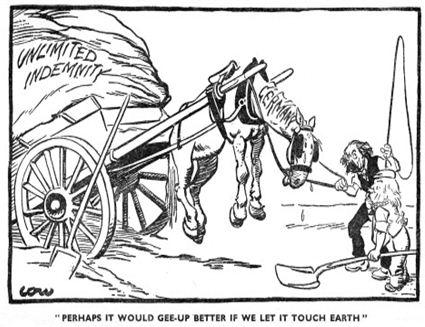 (PŘEKLAD: Asi by se mu jelo lépe, kdyby se mohl dotýkat země.)Na následující mapě znázorněte a vysvětlete:A.	Označte stát, proti kterému je vytvořena tzv. Malá dohoda.B.	Vysvětlete šrafované spojení mezi Německem (N) a Velkou Británií (VB) (příčiny a důsledky smlouvy).C.	Vysvětlete a vyznačte tzv. rýnský garanční pakt._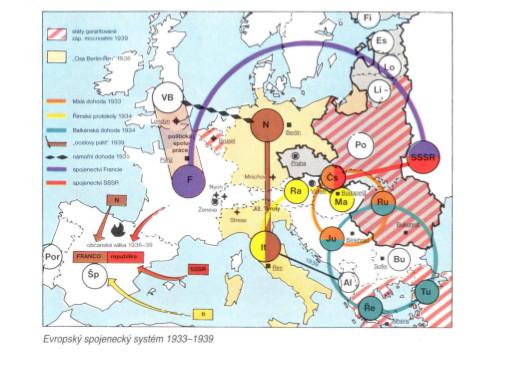 